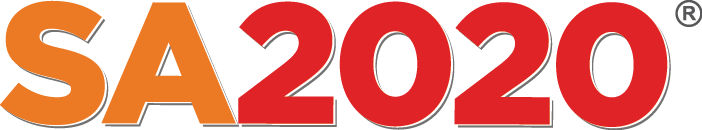 APPLICATION FOR PARTNERSHIP ON SA2020.ORGThis document is intended for planning purposes only. To complete your application, you must submit via our online application on SA2020.org. Please note that the online application cannot be saved and returned to later. We’ve created this worksheet so that you can fill out and save your answers here before submitting online. Please also note that this application requires additional files and photos; we recommend creating a folder for all materials noted here so that you can more quickly submit your application.SA2020 Partner requirements:Your primary area of focus is San Antonio or Bexar County;Your organization can show clear ties to one or more of the SA2020 cause areas;Your organization provides opportunities that are open for the public to get directly involved (i.e. charitable giving, volunteering, board service, attendance of events, etc.);Your organization is willing and able to share how your efforts are impacting the community on an annual basis.Should you have any questions, please email partner@sa2020.org.CONTACT INFORMATIONTop of FormOrganization Name: Bottom of FormTop of FormAddress: Bottom of FormTop of FormCity: Bottom of Form(If your organization is outside of the Bexar County, please email info@SA2020.org to find out other ways to get involved.) Top of FormState: Bottom of FormTop of FormZip Code: Bottom of FormTop of FormPrimary Phone: Primary Phone Extension: Bottom of FormTop of FormWebsite URL: http://Bottom of FormSocial Media URLs: Top of FormFacebook: http://Bottom of FormTwitter: http://Instagram: http://LinkedIn: http://YouTube: http://Other: http://Other: http://Who is your executive contact? (Please list contact information for President/Executive Director/CEO)Top of FormFirst Name: Bottom of FormTop of FormLast Name: Bottom of FormTop of FormTitle: Bottom of FormTop of FormEmail Address: Bottom of FormTop of FormPhone: Bottom of FormORGANIZATION INFORMATIONTop of FormIs your organization a registered 501(c)3?  Yes    NoBottom of FormIf not, please explain the type of agency you represent.Top of FormBottom of FormIf yes, please upload your IRS Determination Letter.Mission Statement:Top of FormBottom of FormPlease upload your logo. (Logo size cannot exceed 500KB and must be a jpg, png, or pdf. To see the size of your file, right click and choose “Properties” on Windows, and “Get Info” on Mac. Square logos appear best on our site.)Do you have a need for volunteers in your organization?    Yes     NoIf so, what is the best web link or contact information to direct individuals to volunteer activities with your organization? (This is the link to your volunteer application or “Get More Info” page. This will help those who visit our site find the most useful information for getting involved with your organization.)Do you accept donations online?    Yes     NoIf so, what is the best link for people to donate to your organization? (This is the link to your donation page. This will help those who visit our site find the easiest way to donate to your organization online.)We’d like to know more about your funding and activities. Please check all that apply: (This will help us see where we can align resources and connect you to agencies that might be helpful in building capacity.) We are a United Way Agency.We receive funding from the United Way of San Antonio and Bexar County.We receive funding from the City of San Antonio.We are a member of the San Antonio Area Foundation.We receive funding from the San Antonio Area Foundation.We are a member of The Nonprofit Council.We participate in The Big Give SA.Please list any cross-sector coalitions and/or collaborative groups in which your organization is a partner. (If you participate in collaborative working groups like Excel Beyond the Bell, Ready Kid SA, Teen Pregnancy Prevention Collaborative, please note those here. We connect and align resources and want to make sure not to hound you to join something you’re already working on.)Please list any major annual and/or ongoing events and month they take place. (Have a giant fundraising gala? Do an annual event? Need volunteers at a particular time of the year? List those here, so we can share them with our networks as well.)Please upload your organization's latest Annual Report. (This would be the report you wouldn’t mind sharing with the public at large – funders and community members who are interested in learning more about our organization.)Please briefly summarize how your organization’s work helps our community reach our SA2020 goals. (This will display on your microsite on SA2020.org. Limit 500 characters.)Example: Through our health and fitness curriculum, we encourage and inspire young girls in San Antonio to be joyful, healthy, and confident. Our work helps move the needle toward achieving the SA2020 vision for a healthier, more fit community, and also helps young girls reach their full potential to become stronger, more successful community members. - Girls on the Run of Bexar County.In an effort to help us better share the story of your work with the community, identify best practices, and track how our partners are moving the needle on SA2020 goals, please upload any evaluation tool, plan or document that describes how your planned work contributes to your organizational outcomes. You may also complete and upload the SA2020 outcomes tool that is linked here.Please upload a photo for your organization. (This will display on your microsite on SA2020.org., so pick a photo that represents your organization’s work. Photo size cannot exceed 500KB and must be a jpg, png, or pdf. To see the size of your file, right click and choose “Properties” on Windows, and “Get Info” on Mac.)Please identify your organization’s target program populations. 	(Select all that apply)Gender Male  FemaleRace/Ethnicity 	African AmericanAsianCaucasian (non-Hispanic)Latino/a or HispanicNative AmericanPacific IslanderOther: Age Range 0-4Elementary SchoolMiddle SchoolHigh School18-2425-2930-4041-5051-6061-7071-8081 and olderPlease describe your service area:Within San Antonio city limits onlyIf you serve target populations in specific zip codes, please list those here. (We use zip code information to help the City of San Antonio see need. You may also list “Downtown, Eastside, Westside, Northside, or Southside” if you focus on a particular area of San Antonio.)Countywide (Bexar County)Regional (select counties)AtascosaBanderaComalFrioGillespieGonzalesGuadalupeKarnesKendallKerrMedinaUvaldeWilson	OtherStatewideSA2020 ALIGNMENTPlease tell us which of the SA2020 Causes your organization supports. (Please select all that apply. You can change these later from your profile menu.)SA2020 Causes are the areas that the community identified as priorities in our work to transform San Antonio. While SA2020 currently tracks 59 indicators, we know that there are other measures to show progress in these 11 areas. Please select the cause areas your organizational outcomes support. You must select at least one. Click here to read more.Arts & CultureIn 2020, San Antonio leads the world as a creative community. San Antonio reflects a diverse range of artistic expression that builds on our rich cultural heritage. The arts are integral to our way of life for citizens of all ages and backgrounds. Public and private support spurs a renaissance of artistic creativity where a vibrant cultural economy flourishes. Contemporary art reflects the dynamic nature of San Antonio’s artistic, literary and cultural communities and movements.Civic EngagementIn 2020, San Antonio’s citizens are deeply engaged as elected leaders, business leaders, volunteers, and voters in the process of making government more responsive and accountable to San Antonians. Vibrant grassroots movements, civic organizations, business leaders, city staff, and selfless citizens actively and effectively collaborate in all areas of city operations and governance. Elected officials and city staff take ownership of issues and are accountable for results. City, county and state branches of government coordinate their work to eliminate waste brought about by duplication of effort. The city cultivates inspired and effective leaders in selfless service to the community and is recognized for delivering transparency in government.Community SafetyIn 2020, San Antonio is the safest big city in America. Public safety officials, city staff and citizens collaborate through strong, engaged community neighborhood networks to reduce crime and promote a thriving and law-abiding San Antonio. The city’s proactive prevention programs, responsive enforcement efforts and high state of disaster readiness result in low levels of crime and a high sense of personal safety.Downtown DevelopmentIn 2020, Downtown is the heart of San Antonio and is everyone’s neighborhood. It is a showcase for visitors, a center of vibrant activity for citizens to live, work and play, and an economically inviting locale for businesses to flourish. Downtown’s historic buildings and character are preserved, its parks and green spaces are inviting, and the river continues to be treasured as its defining asset.Economic Competitiveness In 2020, San Antonio is recognized as a leader in business that prospers through innovation in 21st century industries. San Antonio has a highly qualified and educated workforce and provides economic opportunity for all of its residents. The city fosters entrepreneurship as the engine of economic prosperity. It capitalizes on its unique historical and cultural heritage, as well as local institutions like its military bases, universities, medical centers and international airport system to become a leader in the global economy.EducationBy 2020, San Antonio has orchestrated one of the greatest turnarounds in education in the United States. San Antonio provides access to quality education for all students no matter where they live in our city. The city is propelled forward by an approach where students learn, teachers thrive, parents engage, and citizens contribute to meet the challenges and opportunities of the 21st century in a way that rivals any city in America. This San Antonio approach to education develops citizens who are thinkers, problem-solvers, and lifelong learners, prepared to tackle our society’s greatest challenges and proud to call San Antonio their home.Environmental SustainabilityIn 2020, San Antonio is recognized as a respectful steward of its natural resources and a model for responsible resource management. San Antonio promotes responsible growth and the use of sustainable environmental practices. Its strategy is based on an integrated approach that establishes a green economy and focuses on three key areas: WATER: Water resources are plentiful and effectively managed through a combination of conservation, supply development and other practices to support growth and sustainability for the next 50 years. The Edwards Aquifer continues to be protected and enhanced as the foundation of our present and future water supply. Continued longer term studies and analysis are conducted to identify more regional water supplies to support growth through the end of the 21st century. ENERGY: The community relies on a well-balanced and affordable energy program combining the best advances in new technology with traditional energy sources to promote economic growth and environmental stewardship. LAND: Development practices are focused on Smart Growth, Low Impact Development and Green Building.Family Well-BeingIn 2020, San Antonio is renowned as the best city to raise a family. Its neighborhoods are places where residents thrive in an ethnically, culturally and socioeconomically integrated environment. The entire community — individuals, businesses, local government, nonprofits, and faith-based organizations — takes responsibility for our collective well-being by providing information, access, high quality services and a meaningful sense of stability to residents of all ages and backgrounds. This continuum of caring enhances our residents’ quality of life and prepares families for the challenges of the 21st century.Health & FitnessIn 2020, San Antonio residents are among the healthiest in the country. San Antonio promotes well-being by providing healthy and affordable food choices, convenient access to green spaces and recreational facilities, and a robust network of physical and mental healthcare designed to eliminate existing health disparities in the community.NeighborhoodsIn 2020, San Antonio is known for its cohesive neighborhoods with compelling and unique personalities. Modern linked mass transit, improved infrastructure and a concerted effort to preserve and maintain our historic buildings, parks and open spaces compliment smart growth patterns. The result is a livable and vibrant community that is strongly connected to its past and maintains its small town feel.TransportationIn 2020, San Antonio’s transportation system is recognized as a model of efficiency and environmental sustainability. San Antonio is served by an environmentally-friendly transportation system where everyone is able to walk, ride, drive or wheel in a safe, convenient, and affordable manner to their desired destinations. Frequent and reliable mass transit services connect communities, and transportation infrastructure meets community needs.If you offer opportunities for the public to get involved in your work – either by volunteering or attending events - please select all that describe those opportunities:Family-friendlyGroup-friendlyFor teensFor seniorsOutdoor activitiesFaith-basedSA2020 USER LOGINThis is the information you'll use to log in and update your SA2020 microsite and opportunities, as well as manage your volunteer sign-ups. Please note that your organization will not appear on SA2020.org until your application has been approved. If your account will be accessed by more than one person, you may want to create a generic login email like "sa2020@organization.org." You will be able to edit this information later.First Name: Last Name: 
Login Email Address: 
Password:
Confirm Password:    I have read and agree to the SA2020 Terms & Conditions and Privacy Policy.    I have read and understand the SA2020 Partner Policy.Please email info@sa2020.org with any additional questions. Thanks!